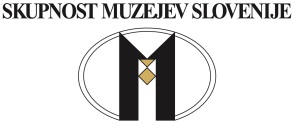 Skupnost muzejev Slovenije                                                                                                                                                          Sekcija za izobraževanje in kominiciranjePrešernova ulica 201000 LjubljanaZ IGRO DO DEDIŠČINE6.– 12. OKTOBER 2014DVAINŠTIRIDESET SLOVENSKIH MUZEJEV IN GALERIJ V TEDNU OTROKA BREZPLAČNO ODPIRA SVOJA VRATA OTROKOM IN DRUŽINAMV Tednu otroka, ki ga letos obeležujemo med 6. in 12. oktobrom 2014, Sekcija za izobraževanje in komuniciranje  Skupnosti muzejev Slovenije (SMS) že peto organizira akcijo Z IGRO DO DEDIŠČINE. V akciji sodeluje kar 42 muzejev in galerij iz vseh slovenskih regij, ki so v tem tednu pripravili bogat program, namenjen otrokom in družinam.  Zanje bodo dejavnosti sodelujočih muzejev in galerij brezplačne.V okviru akcije bodo slovenski muzeji in galerije v Tednu otroka pripravili različne razstave, družinske programe in druge javne prireditve (ustvarjalnice, igrarije, pripovedovalnice ter druge dogodke, nastope itd.), namenjene otrokom in družinam. Celoten program akcije je predstavljen v priloženih brošuri, v tiskani obliki pa so dostopne po celi Sloveniji. Muzeji in galerije vas vabijo, da jih obiščete na številnih brezplačnih dogodkih, ki jih izvajamo v upanju, da vam približamo naše kulturne ustanove. Skupno akcijo muzejev in galerij za vas pripravljamo že peto leto v želji, da v naših ustanovah doživite čim več lepih trenutkov.Nataša Ferlinc Krašovic,koordinatorica Sekcije za izobraževanje in komuniciranje pri SMS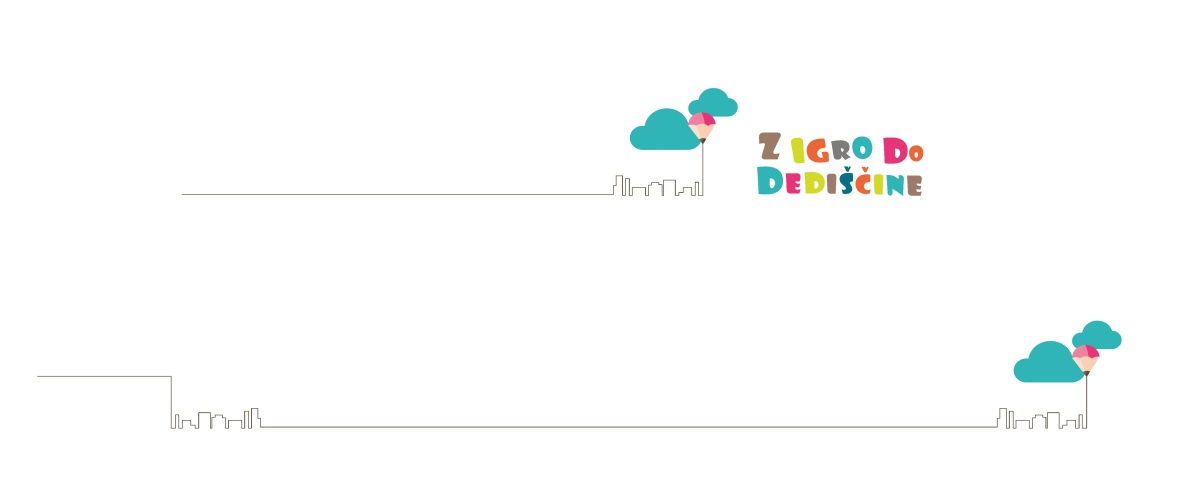 